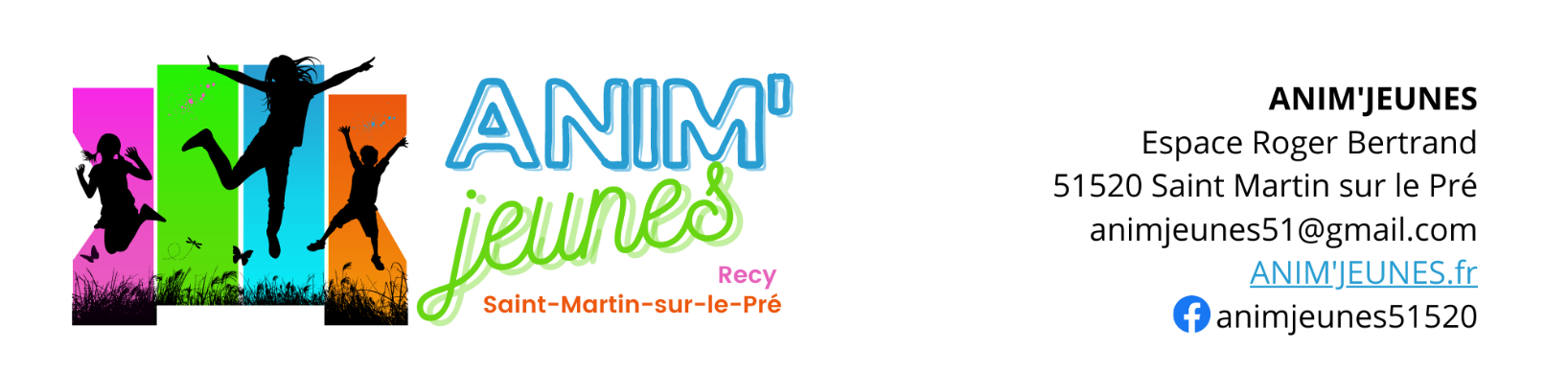 FICHE DE RENSEIGNEMENTS : ANNÉE 2024Photo d’identité de votre enfant : NOM et PRENOM de l’enfant : Genre : 	Masculin			Féminin 	DATE DE NAISSANCE : 	AGE : Si votre enfant a moins de 6 ans, fait-il la sieste ?  Oui 	 NonSi oui, merci de fournir dès le premier jour du centre, un petit oreiller, une petite couverture, tétine et doudou.COURRIEL DE L’ENFANT (facultatif) : Dans quelle commune, l’enfant est-il scolarisé ? ACTIVITÉS PRATIQUÉES (en dehors de l’école et de l’ALSH) :L’ENFANT SAIT-IL NAGER :		OUI			NON 	PÈRE: Nom et Prénom : Adresse : Téléphone (Domicile) : Téléphone (Portable) : Téléphone (Professionnel) : Courriel du père :Employeur du père :Raison sociale / Entité : Adresse : Téléphone : MÈRE : Nom et Prénom : Adresse (si différente de celle du père) : Téléphone (Domicile): Téléphone (Portable): Téléphone (Professionnel): Courriel de la mère Employeur mère :Raison sociale / Entité : Adresse : Téléphone : ÊTES-VOUS PRESTATAIRE DE ?	LA CAF 		LA MSA Si oui, veuillez préciser le numéro allocataire : *MSA : Fournir le bon MSA *CAF : Fournir l’avis d’imposition ou document justifiant du quotient familialASSURANCES :Assurance responsabilité civile : N° de contrat : Je soussigné(e) : Nom, Prénom Père, Mère, Tuteur autorise mon fils / ma fille (1) Dont je suis civilement responsable, à participer aux activités organisées par « Anim’Jeunes »  dans le cadre de l’ouverture hebdomadaire du Foyer et des centres de loisirs.Ceci après avoir réglé la cotisation s’élevant à  €En cas d’accident, j’autorise « Anim’Jeunes » à prendre toutes les dispositions jugées utiles. ADHÉSION :Cotisation :	* 1er enfant 				:	25 €		* 2ème enfant (de la même famille)	:	20 €		* 3ème enfant (de la même famille)	:	15 €		* Cotisation déjà réglé			 Montant à régler : Paiement :		Espèces 				Chèque bancaire (à l’ordre de Anim’Jeunes)Date :  Signature : Activités(sport, musique, autre…)Jours de la semaineHoraires(de……  à …….)